What is the Annual Amendment?The Annual Amendment is the primary process through which the City considers changes, additions, and updates to the One Tacoma Comprehensive Plan and Land Use Regulatory Code.  Periodic review and evaluation are important in order to ensure that the Comprehensive Plan and the implementing regulations maintain their effectiveness.  The intent of the Annual Amendment is to review all of these changes simultaneously so that the cumulative effects can be considered.What is the One Tacoma Comprehensive Plan?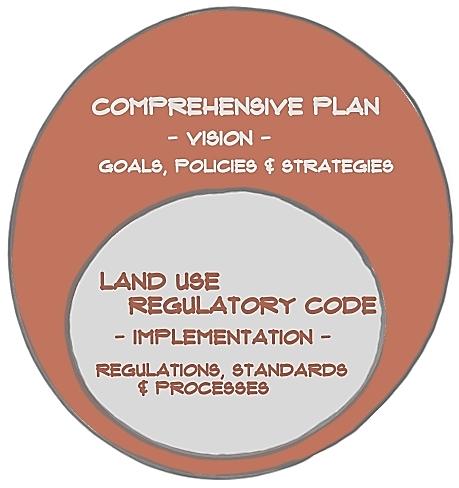 Tacoma’s Comprehensive Plan: One Tacoma is a blueprint for the future character of the city. It guides decisions on land use, transportation, housing, capital facilities, parks, and the environment. It also sets standards for roads and other infrastructure, identifies how they’ll be paid for, and establishes the basis for zoning and development regulations. One Tacoma is organized into two “books”, Book 1 comprising the core policy elements and Book 2 containing functional and programmatic implementation elements.What is the Land Use Regulatory Code?The Land Use Regulatory Code is one of the City’s key tools for implementing the goals and policies of the Comprehensive Plan.  It governs what can be built, where it can be built, how it can be built, and what processes must be followed to obtain approval to build.  It includes regulations on zoning, subdivisions, shorelines, environment, critical areas and historic preservation.  For example, the City’s zoning regulations specify the areas (zones) in which residential, commercial or industrial uses may take place.  In each of these zones, development standards regulate such things as building setbacks, height limits, parking and landscaping.Who may propose an amendment?A proposed amendment may be submitted by any private individual, organization, corporation, partnership, or entity of any kind.What is the application deadline and fee?The deadline to submit applications for the 2017-2018 Amendment cycle is Friday, March 31, 2017, 5:00 p.m.  The Application fee is $1,400.What is the process for the Annual Amendment?Pursuant to the Tacoma Municipal Code, Section 13.02.045 – Adoption and Amendment Procedures, and as illustrated in the diagram below, applications are submitted to the Planning and Development Services Department, and subsequently forwarded to the Planning Commission for their assessment.  The Planning Commission decides which applications should move forward as part of that year’s Annual Amendment package.  Those applications then receive detailed review and analysis by staff and the Planning Commission and input is solicited from stakeholders and the community.  The Planning Commission holds a public hearing before making its final recommendations to the City Council.  The City Council’s standing committees review the proposed amendments during and after the Planning Commission’s review process.  The City Council then holds a public hearing before making a final decision on the applications.What is the timeline for the Annual Amendment?The tentative schedule for the 2017-2018 Amendment cycle is:Submittal Requirements	Application Form
Completed and signed	Required Questionnaire
Provide detailed responses to each of the applicable questions	Application Fee
Make checks or money orders payable to the “City Treasurer”Guidelines for Submitting ApplicationsRequired Questionnaire:Demonstration that a change to the One Tacoma Comprehensive Plan or Regulatory Code is required and/or beneficial lies solely upon the applicant.  The greater the degree of change proposed, the greater the burden of showing that the change is justified.  An application will be considered incomplete unless all of the applicable questions are answered.  Provide your answers in text and/or graphic form on separate sheets of paper.  You may copy and paste or re-type the questions on your answer sheets; but if you prefer not to, please answer all questions separately and reference the question number in your answer.  List and label all applicable attachments that are included with the application.Submittal of Applications:The complete application packet (including the application form, the questionnaire and support information, and application fee) must be received by the application deadline and may be submitted via US Mail (or delivery), Facsimile, or E-mail, as shown below.  If fax or e-mail is used, please make sure the application fee is mailed or delivered to the mailing address.Mail (or delivery):	City of Tacoma 	Planning and Development Services Department	747 Market Street, Room 345	Tacoma, WA  98402Fax:	(253) 591-5433E-mail:	planning@cityoftacoma.orgApplication Deadline for the 2017-2018 Amendment:The submittal deadline is Friday, March 31, 2017, 5:00 p.m.  Applications received after the deadline will NOT be accepted.  It is the applicant’s responsibility to provide a complete application and to check on the status of the request.  The Planning Commission and staff reserve the right to request additional information as needed.  Any modification to the application must be submitted prior to the deadline.Additional InformationTypes of Proposed Amendments:There are five types of proposed amendments:Comprehensive Plan Text ChangeA change or revision of the goals, policies, action strategies, standards, or narrative text of the One Tacoma Comprehensive Plan.Regulatory Code Text ChangeA change or revision of development regulations or regulatory procedures placed on or involving development or land use activities within the City, including but not limited to zoning, subdivision, shoreline, environment, and critical areas.Land Use Designation ChangeA legislative action to change the land use designation classification(s) in order to implement and/or maintain the consistency of the One Tacoma Comprehensive Plan.Area-wide Zoning Reclassification (or “Rezone”)A legislative action to change the zoning classification(s) on an area-wide basis in order to implement and/or maintain the consistency of the Comprehensive Plan.  Area-wide zoning reclassifications, unlike site-specific zoning reclassifications, are generally of area-wide significance, usually involving many separate properties under various ownerships.Interim Zoning or MoratoriumInterim zoning is an immediate change in existing zoning classifications or regulations where new zoning classifications or regulations are temporarily imposed.  A moratorium is the suspension of accepting or processing new applications for building, zoning, subdivision, or other types of development in order to preclude development from occurring for a specified period of time, usually while new or revised regulations are being considered.What should be considered when proposing an amendment?Is the request consistent with, or will it achieve consistency with, the Comprehensive Plan?All proposed amendments must address consistency with the One Tacoma Comprehensive Plan to be considered by the Planning Commission and City Council.Why is the proposed amendment needed at this time?Applications must clearly articulate that the amendment is needed and warranted and meets the amendment criteria as established in the Tacoma Municipal Code, Section 13.02.045.F.  Essentially, proposed amendments should conform to applicable legislative and policy requirements and should not adversely affect the public health, welfare and safety of Tacoma’s citizens.Has this issue or area been addressed by the Planning Commission recently?If recent review of the area or subject has taken place, the request could be denied.  The City generally avoids continual re-examination of the same issue; however, the Planning Commission retains the discretion to revisit any issue or area.Would the request require a full-scale analysis for the Planning Commission?If a large-scale study is needed, the Planning Commission may delay the request to a subsequent amendment cycle, due to, among other considerations, workloads, the number of applications submitted, staffing levels, and budgeted resources.Who may propose an amendment?A proposed amendment may be submitted by any private individual, organization, corporation, partnership, or entity of any kind including any member(s) of the Tacoma City Council or the Tacoma Planning Commission or governmental Commission or Committee, the City Manager, any neighborhood or community council or other neighborhood or special purpose group, department or office, agency, or official of the City of Tacoma, or any other general or special purpose government.Application Fee – Is it refundable?  Who may be exempted?The $1,400 application fee is authorized by the City Council, per Resolution No. 38588, adopted on December 18, 2012. It is intended to help offset part of the cost for processing and analyzing the application.  It is non-refundable.  The fee does not apply to (1) applications submitted by City of Tacoma general government departments, but does apply to utilities; (2) submissions by Neighborhood Councils or recognized Business Districts if formal written approval is submitted to the City by the duly elected Board of Directors; or (3) community groups that are involved in a planning study with the Planning and Development Services Department.Is technical assistance available?Pre-application meetings are strongly recommended and can be scheduled with the Planning Services Division staff before submitting an application.  Staff is also available to answer questions after you have filed an application.  All modifications to your application should be submitted by the application deadline.  Additionally, the following resources are available to help you assemble a complete application:One Tacoma: Comprehensive Plan
Review Comprehensive Plan policies and relevant information on the Planning Services Division’s web site at:Planning Services Division (and click on “One Tacoma: Comprehensive Plan”)Land Use Regulatory Code
Review Title 13 Land Use Regulatory Code of the Tacoma Municipal Code on the City’s web site at:Tacoma Municipal Code Maps
Information related to zoning, land use designation, or current land uses can be viewed on interactive maps on the City’s government made easy (govME) web site at:govMEParcel Information
Parcel and ownership data can be obtained from the Pierce County Assessor’s Office or from their web site at:Pierce County Assessor-TreasurerAre applicants required to conduct community outreach?Applicants are strongly encouraged to solicit feedback from as many interested/concerned parties as possible prior to submitting an application.  Staff can provide contact information for specific community groups who may be interested in or concerned with your application (e.g., neighborhood councils, business districts and associations, and environmental groups).  Encouraged outreach efforts may include but are not limited to:Contacting affected and abutting property owners, business owners, and/or renters;Speaking with representatives of affected and abutting neighborhood councils, neighborhood business district associations, and/or pertinent organizations;Attending and requesting to discuss your proposal at community meetings and functions held by neighborhood councils, neighborhood business districts, and/or local organizations; andConvening and facilitating your own community meetings.Should applicants attend Planning Commission meetings?The Planning Commission meets on the 1st and 3rd Wednesdays of each month at 4:00 p.m. in Room 16 of the Tacoma Municipal Building North, 733 Market Street.  All meetings are open to the public and applicants may attend.  However, applicants will not have an opportunity to directly address the Planning Commission until the public hearing or unless requested by the Commission.  Applicants are strongly encouraged to attend and testify at all public hearings during the amendment process.What are the criteria for analyzing proposed amendments?Please refer to the following excerpt from the Tacoma Municipal Code, Section 13.02.045.F:F. Analysis of proposed amendments.  Upon completing the assessment and receiving an affirmative determination from the Planning Commission to move forward, the proposed amendment will be analyzed by the Department against the following criteria: 1. Whether the proposed amendment will benefit the City as a whole, will not adversely affect the City’s public facilities and services, and bears a reasonable relationship to the public health, safety, and welfare; and2. Whether the proposed amendment conforms to applicable provisions of State statutes, case law, regional policies, and the Comprehensive Plan.The analysis should include, as appropriate, how the proposed amendment addresses inconsistencies or errors in the Comprehensive Plan or development regulations; responds to changing circumstances, such as growth and development patterns, needs and desires of the community, and the City’s capacity to provide adequate services; and/or maintains or enhances compatibility with existing or planned land uses and the surrounding development pattern. In addition, the analysis should document, as appropriate and necessary, public outreach and public comments, analytical data and research, economic impacts, sustainability impacts, an environmental determination, and other pertinent background information. For more information, please contact:Lihuang Wung, Senior PlannerPlanning and Development Services 747 Market Street, Room 345 Tacoma, WA  98402Phone: (253) 591-5682E-mail: lwung@cityoftacoma.orgRequired QuestionnaireDescribe the proposed amendment.  If submitting text changes to the One Tacoma Comprehensive Plan or Regulatory Code, provide the existing and the proposed language.  If submitting changes to the Comprehensive Plan land use designation(s) or the zoning classification(s), provide the current and the proposed land use designations and/or zoning classifications for the affected/proposed area.Why is the amendment needed and being proposed?Please demonstrate how the proposal is consistent with the applicable policies of the One Tacoma Comprehensive Plan, and consistent with the criteria for amending the Comprehensive Plan or development regulations.If the proposed amendment is associated with a geographic area, please provide a more detailed description, along with maps, if applicable, of the affected area and the surrounding areas, showing all parcels (with parcel numbers), ownership of each parcel, current land uses, site characteristics, and natural features.If the proposed amendment is associated with a geographic area, please describe how it is compatible with the existing and planned land uses and development patterns of the adjacent neighborhood and explain how it may further enhance the adjacent neighborhood.If the proposed amendment is associated with a geographic area, please describe the applicant’s interest in the affected property.  Describe any plans for future activity related to or connected with this site.  If you are not the owners, submit proof that the property owners have been notified and are aware of the application.Describe any community outreach you have conducted (i.e., when and how you contacted affected and abutting property owners and neighbors), and any community response received to the proposed amendment.  Attach any letter(s) of support or written community response, if applicable.Please provide any supplemental information, which may include, but is not limited to, completion of an environmental checklist, wetland delineation study, visual analysis, or other studies.March 31, 2017Deadline to submit applications for 2017-2018 AmendmentApril – May 2017Planning Commission reviews applications for completeness and determines if proposed amendments meet requirements and are appropriate; the Commission may modify the scopes of the proposed amendments or suggest alternative proposals June – December 2017Staff and Planning Commission review each application, analyzing such factors as its consistency with existing plans and laws, its potential benefits and impacts, and whether there are feasible alternatives if appropriate and necessary.June 2017 – May 2018Staff conducts outreach efforts to solicit comments, feedback and suggestions from stakeholders, interested entities and the communityFebruary 2018Planning Commission conducts a public hearingMarch 2018Planning Commission makes recommendations to the City CouncilApril 2017 – May 2018Infrastructure, Planning and Sustainability Committee and other pertinent City Council standing committees review the proposed amendmentsApril – May 2018City Council conducts study sessions and a public hearingMay 2018Infrastructure, Planning and Sustainability Committee forwards “Recommendation for Adoption” to the City Council May 2018City Council considers adoption of amendmentsJune 2018Changes take effectApplication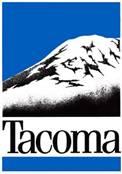 To AmendThe Comprehensive Plan or Land Use Regulatory CodeApplicationTo AmendThe Comprehensive Plan or Land Use Regulatory CodeApplicationTo AmendThe Comprehensive Plan or Land Use Regulatory CodeApplication No.:#2017-18 –	ApplicationTo AmendThe Comprehensive Plan or Land Use Regulatory CodeApplicationTo AmendThe Comprehensive Plan or Land Use Regulatory CodeApplicationTo AmendThe Comprehensive Plan or Land Use Regulatory CodeDate Received:Year of Amendment2017-20182017-20182017-2018Application DeadlineFriday, March 31, 2017, 5:00 p.m.Friday, March 31, 2017, 5:00 p.m.Friday, March 31, 2017, 5:00 p.m.Application Fee$1,400$1,400$1,400Type of Amendment (Check all that apply)	Comprehensive Plan Text Change  	Regulatory Code Text Change 	Land Use Designation Change 	Area-wide Rezone 	Interim Zoning or Moratorium 	Comprehensive Plan Text Change  	Regulatory Code Text Change 	Land Use Designation Change 	Area-wide Rezone 	Interim Zoning or Moratorium 	Comprehensive Plan Text Change  	Regulatory Code Text Change 	Land Use Designation Change 	Area-wide Rezone 	Interim Zoning or Moratorium Summary of Proposed Amendment (Limit to 100 words)ApplicantNameApplicantAffiliation / TitleApplicantAddress
City, State & Zip CodeApplicantE-mailApplicantPhone / FaxPhone   	Fax  	Phone   	Fax  	Contact (if not Applicant)NameContact (if not Applicant)Affiliation / TitleContact (if not Applicant)Address
City, State & Zip CodeContact (if not Applicant)E-mailContact (if not Applicant)Phone / FaxPhone  	Fax  	Phone  	Fax  	Contact (if not Applicant)Relationship to ApplicantI hereby state that I am the applicant listed above and the foregoing statements and answers made, and all the information and evidence submitted are, in all respects and to the best of my knowledge and belief, true and complete. I understand that submitting this application does not result in automatic acceptance of this application or guarantee its final approval.Signature: 		Date:	I hereby state that I am the applicant listed above and the foregoing statements and answers made, and all the information and evidence submitted are, in all respects and to the best of my knowledge and belief, true and complete. I understand that submitting this application does not result in automatic acceptance of this application or guarantee its final approval.Signature: 		Date:	I hereby state that I am the applicant listed above and the foregoing statements and answers made, and all the information and evidence submitted are, in all respects and to the best of my knowledge and belief, true and complete. I understand that submitting this application does not result in automatic acceptance of this application or guarantee its final approval.Signature: 		Date:	I hereby state that I am the applicant listed above and the foregoing statements and answers made, and all the information and evidence submitted are, in all respects and to the best of my knowledge and belief, true and complete. I understand that submitting this application does not result in automatic acceptance of this application or guarantee its final approval.Signature: 		Date:	